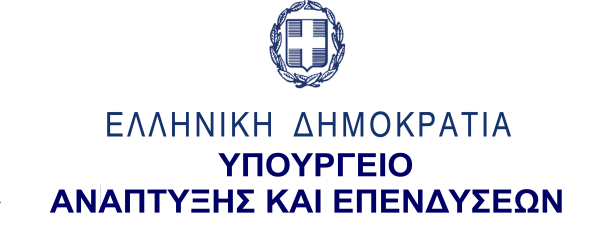 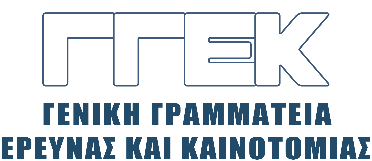      ΔΕΛΤΙΟ ΤΥΠΟΥ       	                                                                                                 23.05.2022Συμμετοχή του Γενικού Γραμματέα Έρευνας και Καινοτομίας κ. Αθανάσιου Κυριαζή Στην εκδήλωση της Teamworks στο πλαίσιο της ολοκλήρωσης των Συνεδρίων Greek ICT Forum, Athens for Industry 4.0, Summit 2022 και Digital Enterprise TransformationΣτις 19 Μαΐου ο Γενικός Γραμματέας Έρευνας και Καινοτομίας, κ. Αθανάσιος Κυριαζής συμμετείχε σε εκδήλωση που διοργάνωσε η  Teamworks, στο πλαίσιο της ολοκλήρωσης των Συνεδρίων Greek ICT Forum, Athens for Industry 4.0, Summit 2022 και Digital Enterprise Transformation, και ειδικότερα στην ενότητα με θέμα: «Κυβερνητικές πρωτοβουλίες στους τομείς Ψηφιακών Τεχνολογιών και Καινοτομίας». Αρχικά, ο κ. Κυριαζής  παρατήρησε ότι στο πλαίσιο της Εθνικής Στρατηγικής Έρευνας και Καινοτομίας για την Έξυπνη Εξειδίκευση και της διαδικασίας επιχειρηματικής ανακάλυψης δίνεται έμφαση στις Τεχνολογίες Πληροφορικής και Επικοινωνιών (ΤΠΕ) και των σχετικών ψηφιακών τεχνολογιών, ως βασικούς παράγοντες για τη βελτίωση της παραγωγικότητας, της ανάπτυξης και της δημιουργίας θέσεων εργασίας στη χώρα. Επεσήμανε ότι οι ΤΠΕ αποτελούν τη βάση για την προώθηση clusters και τοπικών/περιφερειακών οικοσυστημάτων εταιρειών ΤΠΕ σε συγκεκριμένους τομείς, καθώς και ότι είναι ένα φυσικό συστατικό της ανάπτυξης και παροχής προϊόντων και υπηρεσιών σε τομείς σημαντικούς για την ελληνική οικονομία, με εφαρμογές στον τουρισμό, τον πολιτισμό, τη μουσική, τις ταινίες και τα παιχνίδια.Ειδικότερα, αναφέρθηκε στη διαδικασία της επιχειρηματικής ανακάλυψης η οποία ανέδειξε τα ειδικότερα τεχνολογικά πεδία στα οποία θα πρέπει να εμπίπτουν οι ερευνητικές προσπάθειες ώστε να είναι επιλέξιμες για χρηματοδότηση, στη μεγάλη ανταπόκριση στις προκηρύξεις, όσον αφορά τις ΤΠΕ, στην επιτυχημένη συμμετοχή ελληνικών ερευνητικών ομάδων στο ερευνητικό πρόγραμμα της ΕΕ Horizon 2020 στον τομέα των ΤΠΕ για την περίοδο 2014-2020, καθώς και στην πολύ σημαντική συμμετοχή ελληνικών ομάδων στην πρώτη προκήρυξη δράσεων έρευνας και καινοτομίας της Ευρωπαϊκής Κοινής Επιχείρησης για την Υπερυπολογιστική Υψηλών Επιδόσεων (High Performance Computing Joint Undertaking – HPC-JU).Τέλος, ο κ. Κυριαζής τόνισε ότι οι ψηφιακές τεχνολογίες αποτελούν μοχλό μετασχηματισμού και του δημόσιου τομέα και επεσήμανε ότι «στη Νέα Προγραμματική Περίοδο 2021-27 θα δοθεί ιδιαίτερη έμφαση στην υποστήριξη όχι μόνον της έρευνας, αλλά κυρίως της καινοτομίας, με κατάλληλες δράσεις ανάπτυξης  και διάχυσής της στον παραγωγικό ιστό της χώρας». 